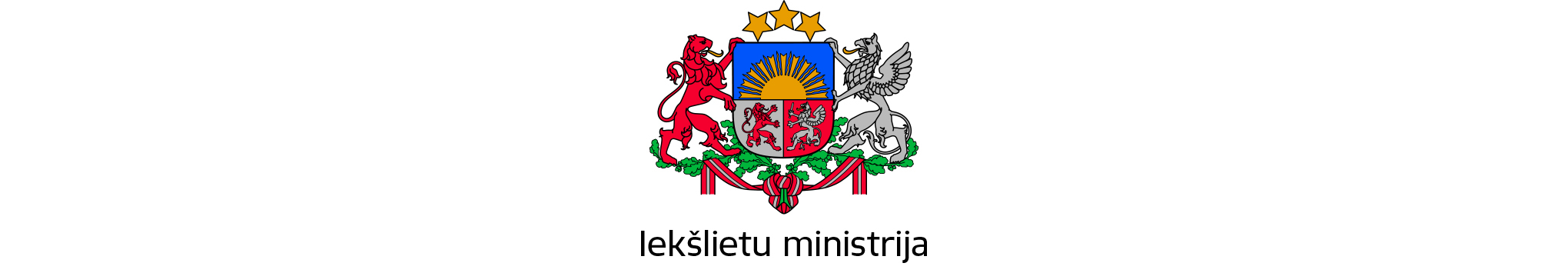 Čiekurkalna 1. līnija 1 k-2, Rīga, LV-1026; tālr. 67219263; e-pasts: pasts@iem.gov.lv; www.iem.gov.lvRīgāPar Ministru kabineta noteikumu projektu “Noteikumi par Oficiālās statistikas programmu 2022.–2024. gadam” (VSS-638)Iekšlietu ministrija ir izskatījusi Ekonomikas ministrijas un Centrālās statistikas pārvaldes precizēto Ministru kabineta noteikumu projektu “Noteikumi par Oficiālās statistikas programmu 2022.–2024. gadam” (turpmāk – noteikumi), tā precizēto sākotnējās ietekmes novērtējuma ziņojumu (anotāciju), izziņu par atzinumos sniegtajiem iebildumiem un informāciju par atzinumos sniegtajiem priekšlikumiem, un atbalsta to tālāku virzību bez iebildumiem.Vienlaikus, ņemot vērā to, ka statistika tiks apkopota un publicēta pēc jaunā administratīvi teritoriālā iedalījuma saskaņā ar Administratīvo teritoriju un apdzīvoto vietu likuma pielikumā noteikto (pa 43 administratīvajam vienībām), lūdzam noteikumu  2. tabulā  Publicējamie rādītāji un to detalizācija 2022. gadā aizstāt vārdus “republikas pilsētas” (attiecīgajā locījumā) ar vārdu “valstspilsētas” (attiecīgajā locījumā). Inese Kalniņa, 67829675inese.kalnina@iem.gov.lvDOKUMENTS PARAKSTĪTS AR DROŠU ELEKTRONISKO PARAKSTU UN SATUR LAIKA ZĪMOGU13.10.2021Nr.1-57/2837Ekonomikas ministrijaiCentrālajai statistikas pārvaldeiUz 06.10.2021Valsts sekretārsDimitrijs Trofimovs